       #NxGenSouthSudan A Call to Action for the Next Generation of South Sudanese LeadersDuring the month of July 2017, a 13-person delegation from the South Sudan Young Leaders Forum (SSYLF) will travel through Kenya, Uganda, Ethiopia and South Sudan to deliberate with South Sudanese and regional leaders on the political, economic and humanitarian crises confronting their country. In each location, the delegation intends to hold public events, consult with South Sudanese communities, meet with South Sudanese politicians, hold bilateral meetings with regional policy-makers, and will bring attention to issues affecting their country through media. The delegation will disseminate its message under the theme of #NxGenSouthSudan – a call to action for the next generation of South Sudanese leaders.South Sudan stands at a precipice. Three-and-a-half years of conflict have displaced 1.9 million people within South Sudan and caused another 1.8 million to seek refuge in other countries. Seven-and-a-half million people are in need of humanitarian assistance and 100,000 people are at risk of death due to starvation. If the conflict continues at its current rate, half the population will have starved to death or fled the country by the end of 2017. The war has had a particularly devastating impact on women and children. Eighty-five percent of displaced persons are women and children and 72 percent of women living in United Nations displacement camps in Juba said they had been raped during the conflict.The aim of the youth leaders’ delegation is to draw attention to the plight of the people of South Sudan and put forward concrete measures that can help to pull the country back from the brink. The time to act is now. Decisions that are made over the coming months will determine if South Sudan slips into another decades-long conflict or sets itself back on the road to peace. The people of South Sudan must come together with the support of their brothers and sisters in the region to stop the violence and find a political solution before it's too late.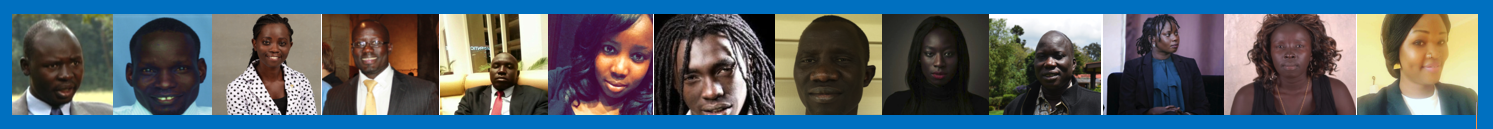 Delegation ScheduleDelegation Schedule6-10 JulyMeetings and events in Nairobi10-14 JulyMeetings and events in Kampala14-20 JulyMeetings and events in Addis20-26 JulyMeetings and events in Juba